COPS AND KIDS AT CHRISTMAS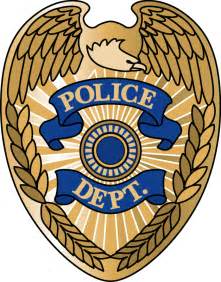 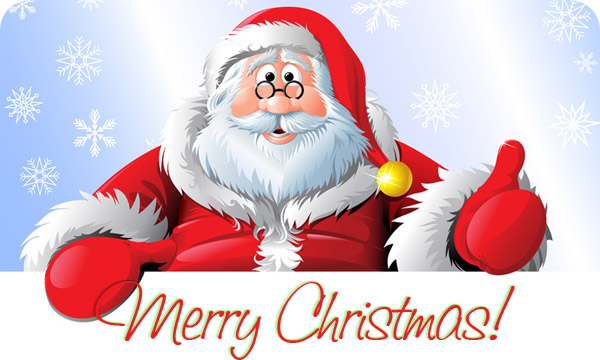 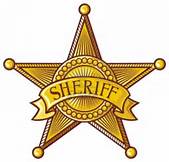 Chester Police Department, Red Bud Police Department, Steeleville Police Department and the Randolph County Sheriff’s Office In Partnership with Chester Wal-Mart ApplicationChild’s Name: _________________________Age ____Male ___Female___Child’s Name: _________________________Age ____Male ___Female___Child’s Name: _________________________Age ____Male ___Female___Child’s Name: _________________________Age ____Male ___Female___Name of Responsible Party: ____________________________________Relationship to Child: (Check One) Parent___ Foster Parent___ Guardian___Street address: _________________________City____________________Phone Number: __________________________________________Number of People Living at this Address: ____ Are you presently working?______If yes, name of employer: _____________________________________________Why is the child in need this holiday season? Please fill this out with as much detail as possible. This will help us determine who to pick for the program. _______________________________________________________________________________________________________________________________________________________________________________________________________________________________________________________________________________________________________________________________________________________________________________________________________________________________________________________________________________________________________________________________________________________________________________________________________________________________________________________________________________________________________________________________________________________________________________________________________________________________________________________________________________________________________________________________________________________________________________________________________________________________________________________________________________________________________________________________________________________________________________________________________________________________________________________________________________________________________________________________________________________________________________________________________________________________________________________________________________________________________________________________________________________________________________________________________________________________________________________________________________________________________________________________________________________________________________________________________________________________________________________________________________________________________________________________________________________________________________________________________________________________________________________________________________________________________________________________________________________________________________________________________________________________________________________________________________________________________________________________________________________________________________________________________________________________________________________________________________________________________________________________________________________________________________________________________________________________________________________________________________________________________________________________________________________________________________________________________________________________________________________________________________________________________________________________________________________________________________________________________________________________________________________________________________________________________________________________________________________________________________________________________________________________________________________________________________________________________________________________________________________________________________________________________________________________________________________________________________________________________________________________________________________________________________________________________________________________________________________________________________________________________________________________________________________________________________________________________________________________________________________________________________________________________________________________________________________________________________________________________________________________________________________________________________________________________________________________________________________________________________________________________________________________________________________________________________________________________________________________________________________________________________________________________________________________________________________________________________________________________________________________________________________________________________________________________________________________________________________________________________________________________________________________________________________________________________________________________________________________________________________________________________________________________________________________________________________________________________________________________________________________________________________________________________________________________________________________________________________________________________________________________________________________________________________________________________________________________________________________________________________________________________________________________________________________________________________________________________________________________________________________________________________________________________________________By completing and signing this application, you give the Chester Police By completing and signing this application, you give the Chester Police By completing and signing this application, you give the Chester Police By completing and signing this application, you give the Chester Police By completing and signing this application, you give the Chester Police By completing and signing this application, you give the Chester Police By completing and signing this application, you give the Chester Police By completing and signing this application, you give the Chester Police By completing and signing this application, you give the Chester Police Department, Red Bud Police Department, Steeleville Police Department Department, Red Bud Police Department, Steeleville Police Department Department, Red Bud Police Department, Steeleville Police Department Department, Red Bud Police Department, Steeleville Police Department Department, Red Bud Police Department, Steeleville Police Department Department, Red Bud Police Department, Steeleville Police Department Department, Red Bud Police Department, Steeleville Police Department Department, Red Bud Police Department, Steeleville Police Department Department, Red Bud Police Department, Steeleville Police Department and the Randolph County Sheriff's Office the right to make inquiries to and the Randolph County Sheriff's Office the right to make inquiries to and the Randolph County Sheriff's Office the right to make inquiries to and the Randolph County Sheriff's Office the right to make inquiries to and the Randolph County Sheriff's Office the right to make inquiries to and the Randolph County Sheriff's Office the right to make inquiries to and the Randolph County Sheriff's Office the right to make inquiries to and the Randolph County Sheriff's Office the right to make inquiries to and the Randolph County Sheriff's Office the right to make inquiries to other organizations about the assistance you are receiving. Your signature other organizations about the assistance you are receiving. Your signature other organizations about the assistance you are receiving. Your signature other organizations about the assistance you are receiving. Your signature other organizations about the assistance you are receiving. Your signature other organizations about the assistance you are receiving. Your signature other organizations about the assistance you are receiving. Your signature other organizations about the assistance you are receiving. Your signature other organizations about the assistance you are receiving. Your signature also gives the above listed agencies permission to publish pictures taken at also gives the above listed agencies permission to publish pictures taken at also gives the above listed agencies permission to publish pictures taken at also gives the above listed agencies permission to publish pictures taken at also gives the above listed agencies permission to publish pictures taken at also gives the above listed agencies permission to publish pictures taken at also gives the above listed agencies permission to publish pictures taken at also gives the above listed agencies permission to publish pictures taken at also gives the above listed agencies permission to publish pictures taken at the event. the event. Signature: _______________________________ Date: _________________Signature: _______________________________ Date: _________________Signature: _______________________________ Date: _________________Signature: _______________________________ Date: _________________Signature: _______________________________ Date: _________________Signature: _______________________________ Date: _________________Signature: _______________________________ Date: _________________Signature: _______________________________ Date: _________________Signature: _______________________________ Date: _________________Applications may be hand delivered or mailed to the below listed Applications may be hand delivered or mailed to the below listed Applications may be hand delivered or mailed to the below listed Applications may be hand delivered or mailed to the below listed Applications may be hand delivered or mailed to the below listed Applications may be hand delivered or mailed to the below listed Applications may be hand delivered or mailed to the below listed Applications may be hand delivered or mailed to the below listed Applications may be hand delivered or mailed to the below listed locations no later than 4pm on November 13th, 2017.locations no later than 4pm on November 13th, 2017.locations no later than 4pm on November 13th, 2017.locations no later than 4pm on November 13th, 2017.locations no later than 4pm on November 13th, 2017.locations no later than 4pm on November 13th, 2017.locations no later than 4pm on November 13th, 2017.Chester Police Dept.        Red Bud Police DepartmentChester Police Dept.        Red Bud Police DepartmentChester Police Dept.        Red Bud Police DepartmentChester Police Dept.        Red Bud Police DepartmentChester Police Dept.        Red Bud Police DepartmentChester Police Dept.        Red Bud Police DepartmentChester Police Dept.        Red Bud Police Department1330 Swanwick St.           200 E. Market St. 1330 Swanwick St.           200 E. Market St. 1330 Swanwick St.           200 E. Market St. 1330 Swanwick St.           200 E. Market St. 1330 Swanwick St.           200 E. Market St. 1330 Swanwick St.           200 E. Market St. Chester, IL 62233             Red Bud, IL 62278Chester, IL 62233             Red Bud, IL 62278Chester, IL 62233             Red Bud, IL 62278Chester, IL 62233             Red Bud, IL 62278Chester, IL 62233             Red Bud, IL 62278Chester, IL 62233             Red Bud, IL 62278Steeleville Police Dept.   Randolph County Sheriff's OfficeSteeleville Police Dept.   Randolph County Sheriff's OfficeSteeleville Police Dept.   Randolph County Sheriff's OfficeSteeleville Police Dept.   Randolph County Sheriff's OfficeSteeleville Police Dept.   Randolph County Sheriff's OfficeSteeleville Police Dept.   Randolph County Sheriff's OfficeSteeleville Police Dept.   Randolph County Sheriff's Office107 W. Broadway St.      200 W. Buena Vista St. 107 W. Broadway St.      200 W. Buena Vista St. 107 W. Broadway St.      200 W. Buena Vista St. 107 W. Broadway St.      200 W. Buena Vista St. 107 W. Broadway St.      200 W. Buena Vista St. 107 W. Broadway St.      200 W. Buena Vista St. Steeleville, IL 62288        Chester, IL 62233Steeleville, IL 62288        Chester, IL 62233Steeleville, IL 62288        Chester, IL 62233Steeleville, IL 62288        Chester, IL 62233Steeleville, IL 62288        Chester, IL 62233Steeleville, IL 62288        Chester, IL 62233